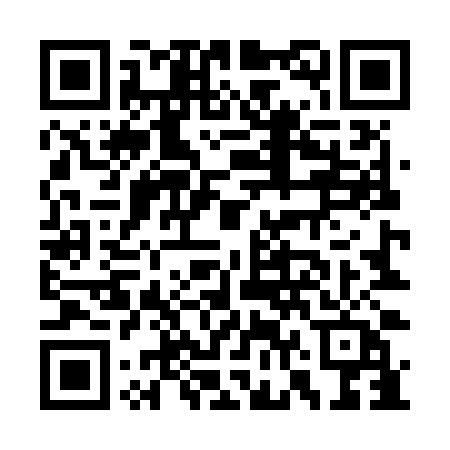 Prayer times for Albergo Corteraso, ItalyWed 1 May 2024 - Fri 31 May 2024High Latitude Method: Angle Based RulePrayer Calculation Method: Muslim World LeagueAsar Calculation Method: HanafiPrayer times provided by https://www.salahtimes.comDateDayFajrSunriseDhuhrAsrMaghribIsha1Wed3:576:011:146:168:2710:232Thu3:556:001:146:178:2910:253Fri3:525:581:146:188:3010:274Sat3:505:571:146:188:3110:305Sun3:485:551:146:198:3310:326Mon3:455:541:146:208:3410:347Tue3:435:521:136:218:3510:368Wed3:405:511:136:228:3610:389Thu3:385:501:136:228:3810:4010Fri3:365:481:136:238:3910:4311Sat3:335:471:136:248:4010:4512Sun3:315:461:136:258:4210:4713Mon3:285:441:136:258:4310:4914Tue3:265:431:136:268:4410:5115Wed3:245:421:136:278:4510:5416Thu3:215:411:136:288:4610:5617Fri3:195:401:136:288:4810:5818Sat3:175:391:136:298:4911:0019Sun3:155:371:136:308:5011:0220Mon3:125:361:146:308:5111:0421Tue3:105:351:146:318:5211:0722Wed3:085:341:146:328:5311:0923Thu3:065:331:146:328:5511:1124Fri3:045:331:146:338:5611:1325Sat3:015:321:146:348:5711:1526Sun2:595:311:146:348:5811:1727Mon2:575:301:146:358:5911:1928Tue2:565:291:146:359:0011:2129Wed2:565:291:146:369:0111:2330Thu2:565:281:156:379:0211:2531Fri2:565:271:156:379:0311:26